h 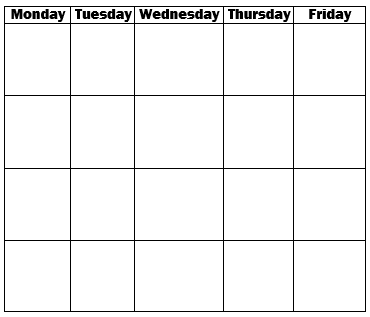 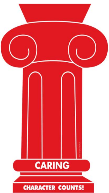 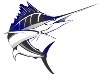 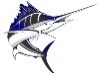 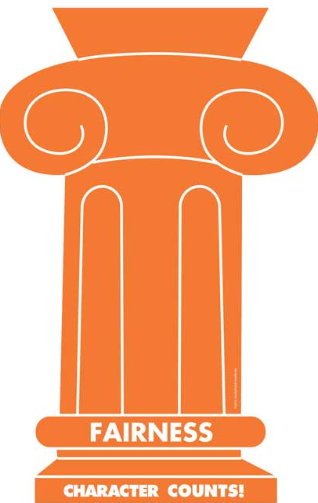 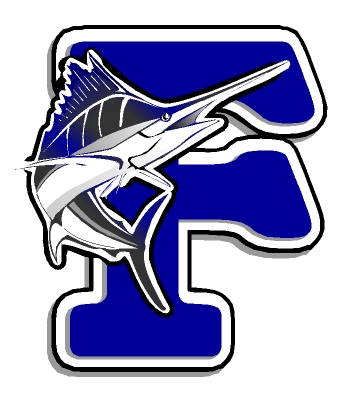 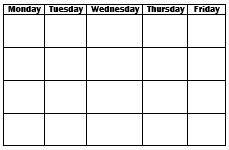 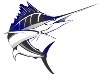 